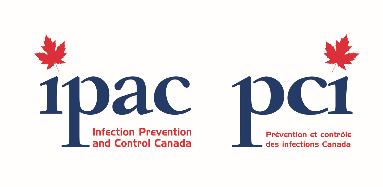 Certification AwardForm 4B - Chapter Participation ConfirmationBefore submitting an application, review the application guidelines and submission instructions posted at: https://ipac-canada.org/certification-award. Remember to complete and submit the entire form with your application. All sections of the application must be completed. Where there is no information to be provided, state “Not applicable.”Part 1: Chapter Activity in the Past 5 Years  Part 1: Chapter Activity in the Past 5 Years  May be completed by the Applicant but must be verified by a current Chapter Executive. May be completed by the Applicant but must be verified by a current Chapter Executive. Full Applicant Name: Chapter Name:Past and Present Chapter Executive role(s) held by Applicant: Current Chapter committees or working groups the Applicant participates in: Summarize Chapter projects or events the Applicant participated in or organized:Estimate the percentage of Chapter meetings the Applicant participated in (virtually or in person) in the past 12 months:  Part 2. Release Part 2. Release I verify that the above information is true and accurate to the best of my knowledge. I verify that the above information is true and accurate to the best of my knowledge. Signature of Chapter Executive Title of Chapter Executive signing 